Федеральное государственное бюджетное  образовательное учреждениевысшего образования «Саратовский государственный технический университет имени Гагарина Ю.А.»Кафедра «Естественные и математические науки»РАБОЧАЯ ПРОГРАММАпо дисциплинеБ.1.3.2.1 «Физика полупроводников»направления подготовки 09.03.01  «Информатика и вычислительная техника»Профиль «Программное обеспечение средств вычислительной техники и автоматизированных систем»форма обучения – очнаякурс – 3семестр – 5 зачетных единиц – 2часов в неделю – 2всего часов – 72в том числе:лекции – 16практические занятия – 16лабораторные занятия – нетсамостоятельная работа – 40зачет – 5 семестрэкзамен – нетРГР – неткурсовая работа – неткурсовой проект – нетЭнгельс 20211. Цели и задачи дисциплиныЦелями преподавания дисциплины «Физика полупроводников» являются ознакомление студентов с современной физической картиной мира, приобретение навыков экспериментального исследования физических явлений и процессов, изучение теоретических методов анализа физических явлений, обучение грамотному применению положений физики полупроводников к научному анализу ситуаций, с которой инженеру приходится сталкиваться при создании новой техники, а так же выработки у студентов основ естественно-научного мировоззрения и ознакомления с историей развития физики полупроводников и основных её открытий. Задачами курса физики полупроводников являются:изучение законов  окружающего мира в их взаимосвязи;овладение фундаментальными принципами и методами решения научно-технических задач;формирование навыков по применению положений физики полупроводников к грамотному научному анализу ситуаций, с которыми инженеру приходится сталкиваться при создании новой техники и технологий;освоение основных теорий физики полупроводников, позволяющих описать явления в природе и пределов применяемости этих теорий для решения современных и перспективных технологических задач;формирования у студентов основ естественнонаучной картины мира;ознакомление студентов с историей и логикой развития физики полупроводников и основных её открытий.2. Место дисциплины в структуре ОПОП ВОДисциплина Б.1.3.2.1 «Физика полупроводников» относится к дисциплинам по выбору учебного плана подготовки бакалавров по направлению 09.03.01  «Информатика и вычислительная техника», профиль «Программное обеспечение средств вычислительной техники и автоматизированных систем». . Базируется на знаниях студентов, полученных при изучении дисциплин: «Физика», «Математика», «Вычислительная математика».Физика полупроводников составляет универсальную фундаментальную базу науки и техники. 3. Требования к результатам освоения дисциплиныИзучение дисциплины направлено на формирование компетенции ОПК-1: способность применять естественнонаучные и инженерные знания, методы математического анализа и моделирования, теоретического и экспериментального исследования в профессиональной деятельности.Студент должен знать: основные физические явления и основные законы физики полупроводников; границы их применяемости, применение законов в важнейших практических приложениях;основные физические величины и физические константы физики полупроводников, их определение, смысл, способы и единицы их измерения;фундаментальные физические опыты и их роль в развитии физики полупроводников;назначение и принципы действия важнейших физических приборов.Студент должен уметь:объяснить основные наблюдаемые природные и техногенные явления и эффекты с позиций фундаментальных физических взаимодействий;указать, какие законы описывают данное явление или эффект;истолковывать смысл физических величин и понятий;записывать уравнения для физических величин в системе СИ;работать с приборами и оборудованием современной физической лаборатории;использовать различные методики физических измерений и обработки экспериментальных данных;использовать методы физического и математического моделирования, а также применения методов физико-математического анализа к решению конкретных естественнонаучных и технических проблем.Студент должен владеть: навыками использования основных общефизических законов и принципов в важнейших практических приложениях;навыками применения основных методов физико-математического анализа для решения естественнонаучных задач;навыками правильной эксплуатации основных приборов и оборудования современной физической лаборатории;навыками обработки и интерпретирования результатов эксперимента;навыками использования методов физического моделирования в инженерной практике.Перечень планируемых результатов обучения по дисциплине, соотнесенных с планируемыми результатами освоения образовательной программы4. Распределение трудоемкости (час.) дисциплины по темами видам занятий 5. Содержание лекционного курса6. Содержание коллоквиумов  Не предусмотрены учебным планом7. Перечень практических занятийПеречень лабораторных работНе предусмотрены учебным планом9. Задания для самостоятельной работы студентовКонтроль самостоятельной работы студентов осуществляется в рамках практических занятий в соответствии с вопросами, вынесенными для самостоятельной проработки.10. Расчетно-графическая работа Не предусмотрена учебным планом11. Курсовая работаНе предусмотрена учебным планом12. Курсовой проектНе предусмотрен учебным планом13. Фонд оценочных средств для проведения промежуточной аттестации обучающихся по дисциплине (модулю)В процессе освоения образовательной программы у студентов формируется компетенция ОПК-1.Паспорт компетенции:УРОВНИ ОСВОЕНИЯ КОМПЕТЕНЦИИ ОПК-1Текущий контроль знаний осуществляется в лабораторном практикуме при выполнении конкретного опыта. Прежде, чем приступить к выполнению опыта, студент должен решить 5-6 задач, которые случайным образом «выдаёт» компьютерная программа. Задачи соответствуют теме лабораторного задания. Преподаватель задаёт ещё несколько дополнительных вопросов по теории исследуемого процесса и выставляет окончательную оценку. Рубежный контроль уровня освоения учебной дисциплины обучающимися определяется по критериям:  зачтено, не зачтено. Вопросы для зачетаКристаллические и аморфные тела. Анизотропия кристаллических твёрдых тел. Понятие о жидких кристаллах. Элементарная кристаллическая ячейка. Объём элементарной ячейки. Кристаллические системы или сингонии. Решетки Браве.Индексы узлов, направлений и плоскостей в кристалле (индексы Миллера). Расстояние между узлами и период идентичности в кубических решётках. Угол между направлениямиРасстояние между соседними плоскостями. Физические типы кристаллов. Ионные кристаллы и ионная связь. Кристаллы NaCl и CsCl, координационное число и плотность упаковки.Атомные кристаллы и ковалентная связь. Кристаллические структуры типа алмаза. Металлические кристаллы, структуры ОЦК и ГЦК; плотная гексагональная упаковка (ГПУ). Плотность упаковки в металлических кристаллах. Молекулярные кристаллы.Упругие свойства твёрдых тел и их связь со строением кристаллической решетки. Дефекты в кристаллах и их влияние на физические свойства кристаллов. Тепловое движение в кристаллах.Тепловые акустические волны. Фононы. Температура Дебая. Тепловое расширение тел. Объяснение механизма теплового расширения как следствия ангармоничности тепловых колебаний.Теплоёмкость твёрдых тел. Классическая теория теплоёмкости, закон Дюлонга и Пти. Квантовая теория теплоёмкости. Модель твёрдого тела по Эйнштейну.Формула Эйнштейна для молярной теплоёмкости. Теория Дебая. Закон кубов при низких температурах. Теплопроводность кристаллов. Решётчатая (фононная) и электронная теплопроводность.Распределение Ферми. Энергия Ферми и её зависимость от температуры. Распределение электронов по энергиям. Условие вырождения электронного газа. Теплопроводность металлов. Классическая электронная теория электропроводности металлов. Законы Ома, Джоуля-Ленца и Видемана-Франца в классической электронной теории. Недостатки классической электронной теории металлов Квантовая теория электропроводности металлов. Сверхпроводимость. Контактная разность потенциалов.Прямой и обратный термоэлектрический эффект. Применение термоэлектрических явлений. Термоэлектронная эмиссия. Электронные приборы. Энергетические зоны в кристаллах. Расположение зон в металлах и диэлектриках.  ПолупроводникиЭнергетические зоны в собственных полупроводниках.Электропроводность собственных полупроводников и её зависимость от температуры. Два типа примесей в полупроводниках. Примесная проводимость.(P-n)-переход и его свойства. Полупроводниковый диод и его ВАХ.Фотоэлектрические свойства полупроводников. Фотопроводимость. Фоторезисторы. Фотогальванический эффект. Фотодиоды и их применение.Наноэлектроника. МЕМС м НЭМС. Инстументы нанотехнологий. Биотехнологии и наномедицина.Вопросы для экзаменаНе предусмотрен учебным планомТестовые задания по дисциплине (примеры)Задание {{ 1 }} ТЗ № 1 Каков характерный признак твёрдого тела? Твёрдость на ощупь Сохранение формы Правильная внешняя форма Правильное расположение атомов, образующих кристалл Задание {{ 2 }} ТЗ № 2 Какова характерная особенность молекулярной кристаллической решетки? В узлах находятся нейтральные молекулы В узлах находятся нейтральные атомы В узлах находятся чередующиеся положительные и отрицательные ионы В узлах находятся отрицательные ионы 3. Задание {{ 6 }} ТЗ № 6 Как осуществляется связь в молекулярной решетке? Дисперсионным, ориентационным и индукционным взаимодействием. Обменным взаимодействием, при котором атомы обмениваются электронами. Электрическим взаимодействием положительных и отрицательных ионов. Взаимодействием положительных ионов решетки с электронным газом. 4. Задание {{ 7 }} ТЗ № 7 Как осуществляется связь в атомной решетке? Дисперсионным, ориентационным и индукционным взаимодействием. Обменным взаимодействием, при котором атомы обмениваются электронами. Электрическим взаимодействием положительных и отрицательных ионов. Взаимодействием положительных ионов решетки с электронным газом. Задание {{ 10 }} ТЗ № 10 Как называется связь в молекулярной решетке? Гетерополярная. Молекулярная связь силами Ван-дер-Ваальса. Металлическая. Гомеополярная (обменная) Задание {{ 11 }} ТЗ № 11 Как называется связь в атомных решетках? Гетерополярная Молекулярная связь силами Ван-дер-Ваальса Металлическая Гомеополярная ( обменная) 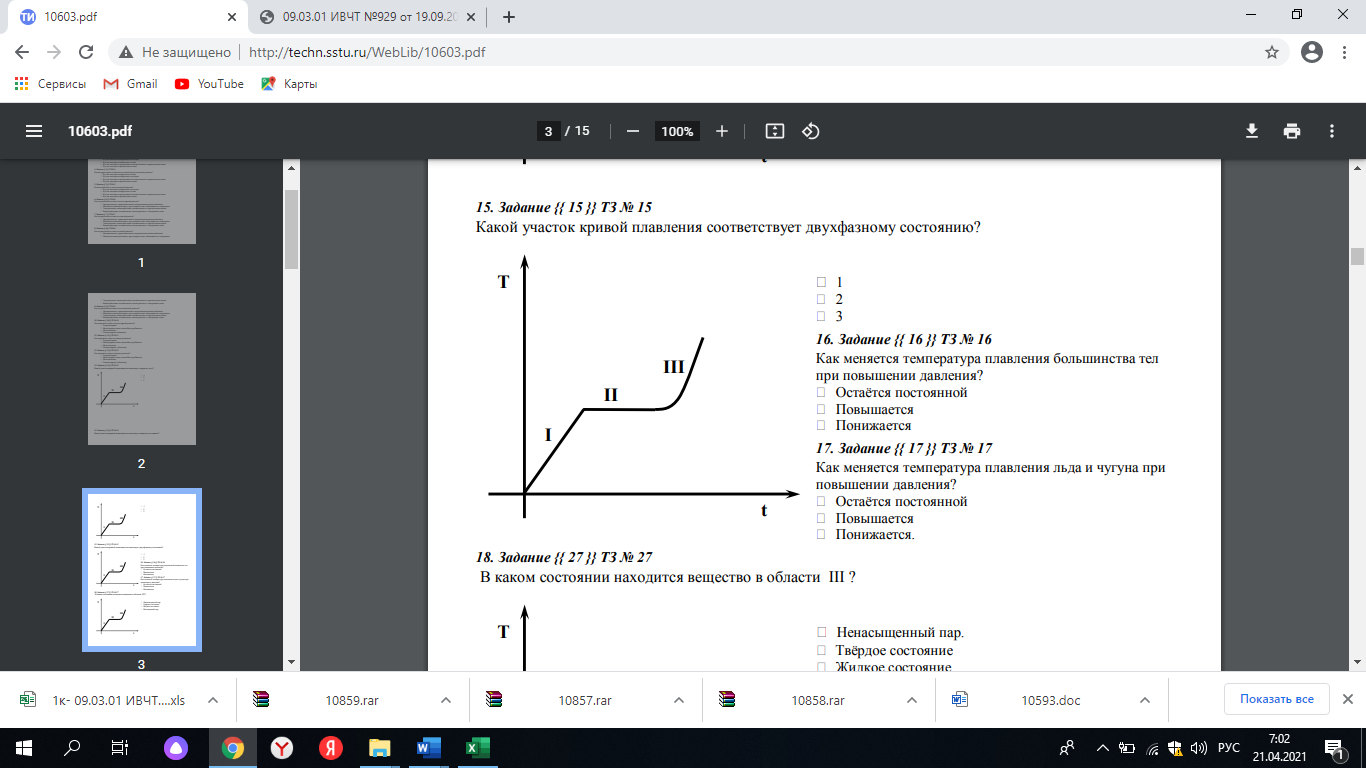 Полный комплект теста представлен: http://techn.sstu.ru/new/SubjectFGOS/InsertStatistika.aspx?IdResurs=10603&rashirenie=pdf 14. Образовательные технологииВ лекционном изложении материала используется компьютерная программа для демонстрации различных явлений ( в динамике). Все иллюстрации выводятся на большой экран, установленный в аудитории. Изменяя параметры явления (скорость, силу, массу, температуру, и т.д.) можно наблюдать особенности протекания процесса во времени и пространстве, влияние на него внешних параметров.В состав ресурса входит программа визуальной интерактивной динамической иллюстрации физических понятий, процессов и явлений, применяемая при чтении курса лекций студентам различных технических специальностей вуза. Программа выполнена по открытой интернет – технологии. Она представляет собой набор двухфреймовых HTML-документов, содержащих страницы с включением интерактивных Flash – фильмов с динамическими физическими моделями и страницу с математическим аппаратом по изучаемому разделу. Управление динамическими моделями осуществляется на основе вычислений по приведенным физическим моделям. 15. ПЕРЕЧЕНЬ УЧЕБНО-МЕТОДИЧЕСКОГО ОБЕСПЕЧЕНИЯ ДЛЯ ОБУЧАЮЩИХСЯ ПО ДИСЦИПЛИНЕ Печатные и электронные издания Арнольд, Зоммерфельд Механика / Зоммерфельд Арнольд ; перевод Т. Е. Тамм ; под редакцией Д. В. Сивухина. — 2-е изд. — Ижевск : Регулярная и хаотическая динамика, Институт компьютерных исследований, 2019. — 368 c. — ISBN 978-5-4344-0792-2. — Текст : электронный // Электронно-библиотечная система IPR BOOKS : [сайт]. — URL: http://www.iprbookshop.ru/92052.html  (дата обращения: 21.04.2021). — Режим доступа: для авторизир. пользователей Арнольд, Зоммерфельд Термодинамика и статистическая физика / Зоммерфельд Арнольд ; перевод В. Л. Бонч-Бруевич, В. Б. Сандомирский. — Москва, Ижевск : Регулярная и хаотическая динамика, Институт компьютерных исследований, 2019. — 480 c. — ISBN 978-5-4344-0774-8. — Текст : электронный // Электронно-библиотечная система IPR BOOKS : [сайт]. — URL: http://www.iprbookshop.ru/92115.html (дата обращения: 21.04.2021). — Режим доступа: для авторизир. пользователей Драгунов, В. П. Микро- и наноэлектроника : учебное пособие / В. П. Драгунов, Д. И. Остертак. — Новосибирск : Новосибирский государственный технический университет, 2012. — 38 c. — ISBN 978-5-7782-2095-9. — Текст : электронный // Электронно-библиотечная система IPR BOOKS : [сайт]. — URL: http://www.iprbookshop.ru/45107.html (дата обращения: 21.04.2021). — Режим доступа: для авторизир. пользователейКраснопевцев, Е. А. Квантовая механика в приложениях к физике твердого тела : учебное пособие / Е. А. Краснопевцев. — Новосибирск : Новосибирский государственный технический университет, 2017. — 357 c. — ISBN 978-5-7782-3365-2. — Текст : электронный // Электронно-библиотечная система IPR BOOKS : [сайт]. — URL: http://www.iprbookshop.ru/91725.htm l (дата обращения: 21.04.2021). — Режим доступа: для авторизир. пользователей Пайерлс, Рудольф Квантовая теория твердых тел / Рудольф Пайерлс ; перевод А. А. Абрикосов. — Москва, Ижевск : Регулярная и хаотическая динамика, Институт компьютерных исследований, 2019. — 260 c. — ISBN 978-5-4344-0718-2. — Текст : электронный // Электронно-библиотечная система IPR BOOKS : [сайт]. — URL: http://www.iprbookshop.ru/92041.html  (дата обращения: 21.04.2021). — Режим доступа: для авторизир. пользователей Физика, раздел «Механика» : учебно-методическое пособие для индивидуальной и самостоятельной работы студентов технических высших учебных заведений / В. Д. Александров, В. А. Сорока, О. В. Соболь [и др.]. — Макеевка : Донбасская национальная академия строительства и архитектуры, ЭБС АСВ, 2019. — 71 c. — ISBN 2227-8397. — Текст : электронный // Электронно-библиотечная система IPR BOOKS : [сайт]. — URL: http://www.iprbookshop.ru/99395.html  (дата обращения: 21.04.2021). — Режим доступа: для авторизир. пользователей Филяк, М. М. Основные физические процессы в проводниках, полупроводниках и диэлектриках : учебное пособие / М. М. Филяк. — Оренбург : Оренбургский государственный университет, ЭБС АСВ, 2015. — 134 c. — ISBN 978-5-7410-1188-1. — Текст : электронный // Электронно-библиотечная система IPR BOOKS : [сайт]. — URL: http://www.iprbookshop.ru/54132.html (дата обращения: 21.04.2021). — Режим доступа: для авторизир. Пользователей16. Материально-техническое обеспечениеЛекции читаются в учебной аудитории для проведения занятий лекционного, семинарского типа, групповых и индивидуальных консультаций, текущего контроля и промежуточной аттестации, укомплектованной специализированной мебелью и техническими средствами обучения: 20 столов, 40 стульев; рабочее место преподавателя; маркерная  доска;  проектор BENQ 631, стационарный проекционный экран, системный блок (Atom2550/4Гб/500, клавиатура, мышь) подключенный в сеть с выходом в Интернет и доступом в информационно-образовательную среду ЭТИ (филиал) СГТУ имени Гагарина Ю.А., учебно-наглядные пособия, обеспечивающие тематические иллюстрации по рабочей программе дисциплины.Программное обеспечение: Microsoft Windows 7, Microsoft Office 2010 (Word, Excel, PowerPoint), GoogleChrome. Практические занятия проходят в учебной лаборатории «Оптика. Физика твердого тела», укомплектованной специализированной мебелью и техническими средствами обучения: 10 столов, 20 стульев; рабочее место преподавателя; меловая доска; установками Кольца Ньютона; дифракционная решетка;  для изучения явления дифракции;  проверки закона Малюса; для определения концентрации вещества в растворе по углу вращения плоскости поляризации; для определения яркостной температуры тела с помощью пирометра методом исчезающей нити; изучения явления внутреннего фотоэффекта (фоторезистор); прибором "Термодинамика звуковых колебаний".Текущий контроль знаний, промежуточная аттестация и самостоятельная работа студентов проходит в аудитории, укомплектованной специализированной мебелью и техническими средствами обучения: 10 столов, 10 стульев; рабочее место преподавателя; 10 компьютеров (Intel P4 /512 Мб/40 Гб), мониторы 17' Samsung, клавиатура, мышь) подключенных в сеть с выходом в Интернет и доступом в информационно-образовательную среду ЭТИ (филиал) СГТУ имени Гагарина Ю.А., учебно-наглядные пособия, обеспечивающие тематические иллюстрации по рабочей программе дисциплины.Программное обеспечение: Microsoft Windows XP, Microsoft Office 2010 (Word, ПО для обработки результатов и тестирования по физике), GoogleChrome.Программное обеспечение:Разработана программа и выложена в интернете для более глубокого изучения материала, представленного в лекционном изложении (http://tfi.sstu.ru).1. Пат. 2009612725 Российская Федерация , МПК . Мультимедийное сопровождение курса лекций по дисциплине "Физика" раздел "Электричество и магнетизм": Свидетельство о государственной регистрации программы для ЭВМ /Ставский Ю.В. ; заявитель ; патентообладатель Саратовский государственный технический университет .-№ 2009611384 ; заявл. 1 апреля . ; опубл. 28.05.2009, Бюл.Программы для ЭВМ №2 . .-с.238-239 :2. Пат. 2009612722 Российская Федерация , МПК . Мультимедийное сопровождение курса лекций по дисциплине "Физика" раздел "Механика и молекулярная физика": Свидетельство о государственной регистрации программы для ЭВМ /Ставский Ю.В. ; заявитель ; патентообладатель Саратовский государственный технический университет .-№ 2009611381 ; заявл. 1 апреля . ; опубл. 28.05.2009, Бюл.Программы для ЭВМ №2 . .-с.238 :3. Пат. 2009612724 Российская Федерация , МПК . Мультимедийное сопровождение курса лекций по дисциплине "Физика" раздел "Оптика, атомная и ядерная физика": Свидетельство о государственной регистрации программы для ЭВМ /Ставский Ю.В. ; заявитель ; патентообладатель Саратовский государственный технический университет .-№ 2009611383 ; заявл. 1 апреля . ; опубл. 28.05.2009, Бюл.Программы для ЭВМ №2 ..-с.238 Рабочую программу составил _____________________/Клинаев Ю.В./Зав. библиотекой _______________________________/Дегтярева И.В./Код и наименование компетенции(результат освоения)Код и наименование индикатора достижения компетенции (составляющей компентенции)ОПК-1: способность применять естественнонаучные и инженерные знания, методы математического анализа и моделирования, теоретического и экспериментального исследования в профессиональной деятельности.ИД-1ОПК-1 Знает основы математики, физики, вычислительной техники и программирования.ОПК-1: способность применять естественнонаучные и инженерные знания, методы математического анализа и моделирования, теоретического и экспериментального исследования в профессиональной деятельности.ИД-2ОПК-1 Умеет решать стандартные профессиональные задачи с применением естественнонаучных и обще-инженерных знаний, методов математического анализа и моделирования.ОПК-1: способность применять естественнонаучные и инженерные знания, методы математического анализа и моделирования, теоретического и экспериментального исследования в профессиональной деятельности.ИД-3ОПК-1 Имеет навыки теоретического и экспериментального исследования  объектов профессиональной деятельности.Код и наименование индикатора достижения компетенцииНаименование показателя оценивания(результата обучения по дисциплине)ИД-1ОПК-1 Знает основы математики, физики, вычислительной техники и программирования.Знает основные физические явления и законы физики полупроводников; границы их применяемости, применение законов в важнейших практических приложениях; основные физические величины и физические константы физики полупроводников, их определение, смысл, способы и единицы их измерения; фундаментальные физические опыты и их роль в развитии физики полупроводников; назначение и принципы действия важнейших физических приборов.ИД-2ОПК-1 Умеет решать стандартные профессиональные задачи с применением естественнонаучных и обще-инженерных знаний, методов математического анализа и моделирования.Умеет объяснить основные наблюдаемые природные и техногенные явления и эффекты с позиций фундаментальных физических взаимодействий; истолковывать смысл физических величин и понятий; записывать уравнения для физических величин в системе СИ; работать с приборами и оборудованием современной физической лаборатории; использовать различные методики физических измерений и обработки экспериментальных данных; использовать методы физического и математического моделирования, а также применения методов физико-математического анализа к решению конкретных естественнонаучных и технических проблем.ИД-3ОПК-1 Имеет навыки теоретического и экспериментального исследования  объектов профессиональной деятельности.Владеет навыками использования основных общефизических законов и принципов в важнейших практических приложениях; навыками применения основных методов физико-математического анализа для решения естественнонаучных задач; навыками правильной эксплуатации основных приборов и оборудования современной физической лаборатории; навыками обработки и интерпретирования результатов эксперимента; навыками использования методов физического моделирования в инженерной практике.№Мо-ду-ля№Недели№ ТемыНаименованиетемыЧасыЧасыЧасыЧасыЧасыЧасыВсегоЛек-цииКоллок-виумыЛабора-торныеПрак-тичес-киеСРС12345678911Строение твёрдого тела244--21812Тепловые свойства твёрдых тел144--4613Квантовая теория124--2624Зонная теория213--81025Наноэлектроника и нанотехнологии11----ВсегоВсегоВсегоВсего72161640№темыВсегочасов№лекцииТема лекции. Вопросы, отрабатываемые на лекцииУчебно-методическое обеспечение12345141-2Строение твёрдого тела. Кристаллические и аморфные тела. Анизотропия кристаллических твёрдых тел. Понятие о жидких кристаллах. Элементарная кристаллическая ячейка. Объём элементарной ячейки. Кристаллические системы или сингонии. Решетки Браве.Индексы узлов, направлений и плоскостей в кристалле (индексы Миллера). Расстояние между узлами и период идентичности в кубических решётках. Угол между направлениями.Расстояние между соседними плоскостями. Физические типы кристаллов. Ионные кристаллы и ионная связь. Кристаллы NaCl и CsCl, координационное число и плотность упаковки.Атомные кристаллы и ковалентная связь. Кристаллические структуры типа алмаза. Металлические кристаллы, структуры ОЦК и ГЦК; плотная гексагональная упаковка (ГПУ). Плотность упаковки в металлических кристаллах. Молекулярные кристаллы.1,6243-4Тепловые свойства твёрдых тел.Упругие свойства твёрдых тел и их связь со строением кристаллической решетки. Дефекты в кристаллах и их влияние на физические свойства кристаллов. Тепловое движение в кристаллах.Тепловые акустические волны. Фононы. Температура Дебая. Тепловое расширение тел. Объяснение механизма теплового расширения как следствия ангармоничности тепловых колебаний.Теплоёмкость твёрдых тел. Классическая теория теплоёмкости, закон Дюлонга и Пти. Квантовая теория теплоёмкости. Модель твёрдого тела по Эйнштейну.Формула Эйнштейна для молярной теплоёмкости. Теория Дебая. Закон кубов при низких температурах. Теплопроводность кристаллов. Решётчатая (фононная) и электронная теплопроводность.1,6,2345-6Квантовая теория.Распределение Ферми. Энергия Ферми и её зависимость от температуры. Распределение электронов по энергиям. Условие вырождения электронного газа. Теплопроводность металлов.Классическая электронная теория электропроводности металлов. Законы Ома, Джоуля-Ленца и Видемана-Франца в классической электронной теории.Недостатки классической электронной теории металлов Квантовая теория электропроводности металлов. Сверхпроводимость. Контактная разность потенциалов.Прямой и обратный термоэлектрический эффект. Применение термоэлектрических явлений. Термоэлектронная эмиссия. Электронные приборы.4,5437-8Зонная теория.Энергетические зоны в кристаллах. Расположение зон в металлах и диэлектриках.  Полупроводники.Энергетические зоны в собственных полупроводниках.Электропроводность собственных полупроводников и её зависимость от температуры. Два типа примесей в полупроводниках. Примесная проводимость.(P-n)-переход и его свойства. Полупроводниковый диод и его ВАХ.Фотоэлектрические свойства полупроводников. Фотопроводимость. Фоторезисторы. Фотогальванический эффект. Фотодиоды и их применение.7518Наноэлектроника и нанотехнологии.Наноэлектроника. МЕМС м НЭМС. Инструменты нанотехнологии. Биотехнологии и наномедицина316№темыВсегочасов№занятияТема практического занятия. Задания, вопросы, отрабатываемые на практическом занятииУчебно-методическое обеспечение12345121Определение удельной термоэлектродвижущей силы.1,2,62,342-3Изучение температурной зависимости сопротивления полупроводников.1,2,61,424Исследование p –n перехода в полупроводниках.1,2,6,7445-6Исследование внутреннего фотоэффекта в полупроводниках.1,2,73,427Исследование фотопроводимости полупроводников.1,2,7428Изучение эффекта Холла.1,2,716№темыВсегоЧасовЗадания, вопросы, для самостоятельного изучения (задания)Учебно-методическое обеспечение123416Кристаллические системы или сингонии. Решетки Браве Индексы узлов, направлений и плоскостей в кристалле (индексы Миллера).1,2,616Ионные кристаллы и ионная связь. Кристаллы NaCl и CsCl, координационное число и плотность упаковки. Атомные кристаллы и ковалентная связь.1,2,616Металлические кристаллы Плотность упаковки в металлических кристаллах. Молекулярные кристаллы.1,2,626Тепловое расширение тел. Объяснение механизма теплового расширения Классическая теория теплоёмкости, закон Дюлонга и Пти.236Квантовая теория теплоёмкости. Модель твёрдого тела по Эйнштейну Формула Эйнштейна для молярной теплоёмкости. Теория Дебая.4,5410Энергетические зоны в кристаллах. Расположение зон в металлах и диэлектриках. Полупроводники. Энергетические зоны в собственных полупроводниках.740№п/пНазвание компетенцииСоставляющие действия компетенцииТехно- логии форми-рованияСредства и     техноло- гииоценки123451ОПК-1: способность применять естественнонаучные и инженерные знания, методы математического анализа и моделирования, теоретического и экспериментального исследования в профессиональной деятельности.Студент должен знать основные физические явления и законы физики полупроводников; границы их применяемости, применение законов в важнейших практических приложениях; основные физические величины и физические константы физики полупроводников, их определение, смысл, способы и единицы их измерения; фундаментальные физические опыты и их роль в развитии физики полупроводников; назначение и принципы действия важнейших физических приборов.Лекции, практичес- киезанятия, СРСОпрос, доклад,выступле- ние1ОПК-1: способность применять естественнонаучные и инженерные знания, методы математического анализа и моделирования, теоретического и экспериментального исследования в профессиональной деятельности.Студент должен уметь объяснить основные наблюдаемые природные и техногенные явления и эффекты с позиций фундаментальных физических взаимодействий; истолковывать смысл физических величин и понятий; записывать уравнения для физических величин в системе СИ; работать с приборами и оборудованием современной физической лаборатории; использовать различные методики физических измерений и обработки экспериментальных данных; использовать методы физического и математического моделирования, а также применения методов физико-математического анализа к решению конкретных естественнонаучных и технических проблем. Лекции, практичес- киезанятия, СРСОпрос, доклад,выступле-ние1ОПК-1: способность применять естественнонаучные и инженерные знания, методы математического анализа и моделирования, теоретического и экспериментального исследования в профессиональной деятельности.Студент должен владеть навыками использования основных общефизических законов и принципов в важнейших практических приложениях; навыками применения основных методов физико-математического анализа для решения естественнонаучных задач; навыками правильной эксплуатации основных приборов и оборудования современной физической лаборатории; навыками обработки и интерпретирования результатов эксперимента; навыками использования методов физического моделирования в инженерной практике..Лекции, практичес- киезанятия, СРСДемонстр ация практиче ских навыковОПК-1Формулировка:способность применять естественнонаучные и инженерные знания, методы математического анализа и моделирования, теоретического и экспериментального исследования в профессиональной деятельностиСтупени уровней освоениякомпетенцииОтличительные признакиПороговый(удовлетворительный)Знает: основные физические явления и основные законы физики полупроводников, основные физические величины и физические константы, фундаментальные физические опыты. Допускает существенные неточности при определении границ применяемости физических законов физики полупрводников в важнейших практических приложений. Умеет: использовать методы физического и математического моделирования, примененять методы физико-математического анализа к решению конкретных естественнонаучных и технических проблем, но неспособен правильно интерпретировать полученные результаты.Владеет: навыками использования методов физического математического моделирования в инженерной практике, но не может предложить альтернативные варианты решений.Продвинутый(хорошо)Знает: основные физические явления и основные законы физики полупроводников; основные физические величины и физические константы, фундаментальные физические опыты. Допускает некоторые неточности при определении границ применяемости физических законов в важнейших практических приложений.Умеет: использовать методы физического и математического моделирования, примененять методы физико-математического анализа к решению конкретных естественнонаучных и технических проблем.Владеет: навыками использования методов физического и математического моделирования в инженерной практике, но не может обосновать оптимальность предложенного решения.Высокий(отлично)Знает: основные физические явления и основные законы физики полупрводников; границы их применяемости, применение законов в важнейших практических приложениях.Умеет: использовать методы физического и математического моделирования, а также применения методов физико-математического анализа к решению конкретных естественнонаучных и технических проблем.Владеет: навыками использования методов физического и математического моделирования в инженерной практике.Ступени уровнейосвоения компетенцииОтличительные признаки12зачтеноЗнает: основные физические явления и основные законы физики полупроводников; основные физические величины и физические константы, фундаментальные физические опыты. Умеет: использовать методы физического и математического моделирования, примененять методы физико-математического анализа к решению конкретных естественнонаучных и технических проблем.Владеет: навыками использования методов физического и математического моделирования в инженерной практикене зачтеновыставляется обучающемуся, не ориентирующемуся в учебном материале данной дисциплине, не знающему основные физические явления и основные законы физики полупроводников; основные физические величины и физические константы, фундаментальные физические опыты, не умеющему использовать методы физического и математического моделирования